CATEGORY: 		OTHER ___________________________________________________ 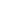 PAYROLL STATUS: Summary of Position: The purpose of the Vincennes Campus Student Pastor is to partner with parents in guiding their students (5th-12th grade) to know Jesus personally, to love Him passionately, and to grow in obedience to Him so they can become a "fully devoted follower of Christ".Duties and Responsibilities: Oversee the Spiritual development of students (5th - 12th grade).Plan & implement ministry vision and strategyDevelop and implement a transition plan into High School Ministry and transition out. i.e., Collaboration should exist with Family Ministry and Young Adults Pastor(s)Schedule recurring retreats, groups, events, promotions, evangelistic opportunities, mission trips, camps and community projects.Regularly, recruit, train, encourage, and equip ministry volunteers to help in the spiritual development of students. - i.e., All resources provided for ministry volunteers are expected to be handed out in a timely manner, and the High School Pastor is expected to have all preparations for ministry to be completed before a scheduled event so that volunteers will not be hindered as they help to minister to students.Collaborate and work constructively with the Safety & Host Ministry Teams. -  i.e., Establish check-in & check-out protocol, emergency response protocol, volunteer background checks, identification of volunteers serving, and other safety and security protocols that will enhance the students well-being and give the parents peace of mind.Assist other ministry teams whenever necessaryPerform other responsibilities as assigned by Direct Report.  Bethany Christian Church reserves the right to change job duties at any time. This job description is not designed to cover every job requirement.  03. Requirements: Fully committed follower of Jesus ChristChampion of vision, values, and culture of Bethany Christian ChurchAbility to work in harmony with other staff membersExceptional model of personal integrity and confidentialityAbility to convey a positive professional imageOutstanding written and verbal communication skills and strong interpersonal abilitiesCommitment to learning and developing as a leader04. Employment Understanding: Agreement to abide by Bethany Christian Church Ministry Team Handbook, Core Values and Beliefs. Agreement to conduct self on and off the job in such a way that would honor Jesus Christ and would demonstrate spiritual leadership and being a positive representative of Bethany Christian Church Attendance at Ministry Team meetings and department meetings is required This person will write semi-annual 6x6 goals ministry goals & action plans, with oversight of Direct ReportDuring non-business hours he or she should be available for emergency work POSITION TITLE: Student Pastor  EFFECTIVE/REVISED:  DEPARTMENT: Family Ministry REPORTS TO: LOCATION:  Central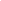  Campus [Vincennes] 	EXECUTIVE 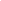 		DIRECTOR 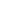 		STAFF 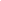 	PASTOR 		MINISTER EXEMPT 		NON-MINISTER 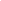 	FULL TIME 	PART TIME 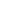 	WEEKLY HOURS 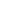 	EXEMPT 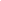 	MINISTER EXEMPT 	NON-EXEMPT 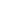 